ANEXO IV  MEMORIA FINAL JUSTIFICATIVA DE LA REALIZACIÓN DEL PROYECTO SUBVENCIONADO ENTIDAD:................................................................................ Denominación del proyectoDesarrollo del proyecto Características de las personas participantes o asistentes Repercusión del proyecto Desglose de Actividades: Deberán figurar en el cuadro todas las actividades que se planificaban en el proyecto presentado (aunque no se hubieran realizado) y aquellas que se hayan desarrollado sin estar previamente planificadasSi alguna de las actividades anteriores está vinculada a los programas relacionados con el artículo 4.2.c, en materia de corresponsabilidad se deberán aportar datos estadísticos sobre las personas usuarias de los servicios, en su caso, de acuerdo al siguiente cuadro:6.- Localización de las actividades7.- Sistema de convocatoria  8.- Recursos humanos (Personas con las que se contó para el desarrollo del proyecto y su relación con la entidad) 9. Recursos materiales 10. Evaluación General	11. Fuentes de Financiación 	12. Estado de liquidación del proyecto IMPORTANTE: El importe total de gastos del proyecto ha de coincidir con el importe total de ingresos del mismo. D/Dª…………………………………………………………………………………….. representante de la entidad, certifica la veracidad de todos los datos reflejados en la presente memoria. Oviedo, a ..... de ....................... de 20__  Fdo: ..................................................... Repercusión en el grupo de población/colectivo al que va dirigido: Repercusión en el grupo de población/colectivo al que va dirigido: Repercusión en el grupo de población/colectivo al que va dirigido: Repercusión en el grupo de población/colectivo al que va dirigido: Repercusión en el grupo de población/colectivo al que va dirigido: Número TOTAL de personas atendidas (sin repetir) según lugar de residencia (Personas beneficiarias directas: reciben directamente las acciones proyectadas; Personas beneficiarias indirectas: personas relacionadas por distintos vínculos con las directas).Número TOTAL de personas atendidas (sin repetir) según lugar de residencia (Personas beneficiarias directas: reciben directamente las acciones proyectadas; Personas beneficiarias indirectas: personas relacionadas por distintos vínculos con las directas).Número TOTAL de personas atendidas (sin repetir) según lugar de residencia (Personas beneficiarias directas: reciben directamente las acciones proyectadas; Personas beneficiarias indirectas: personas relacionadas por distintos vínculos con las directas).Número TOTAL de personas atendidas (sin repetir) según lugar de residencia (Personas beneficiarias directas: reciben directamente las acciones proyectadas; Personas beneficiarias indirectas: personas relacionadas por distintos vínculos con las directas).Número TOTAL de personas atendidas (sin repetir) según lugar de residencia (Personas beneficiarias directas: reciben directamente las acciones proyectadas; Personas beneficiarias indirectas: personas relacionadas por distintos vínculos con las directas). OVIEDO Nº RESTO DE ASTURIAS RESTO DE ASTURIAS Nº Directamente afectadas Directamente afectadas Directamente afectadas Indirectamente afectadas Indirectamente afectadas Indirectamente afectadas                           TOTAL                                TOTAL                                TOTAL Perfil de personas beneficiarias indirectas: Familiares: Población general: Otros:    Perfil de personas beneficiarias indirectas: Familiares: Población general: Otros:    Perfil de personas beneficiarias indirectas: Familiares: Población general: Otros:    Perfil de personas beneficiarias indirectas: Familiares: Población general: Otros:    Perfil de personas beneficiarias indirectas: Familiares: Población general: Otros:    Nº de solicitudes de atención recibidas.  Nº de solicitudes de atención recibidas.  Nº de solicitudes de atención recibidas.  Lista de espera:Lista de espera:Actividades:              ☐ Abiertas                           ☐  Solo para personas socias                                         ☐ Ambas (especificar): Actividades:              ☐ Abiertas                           ☐  Solo para personas socias                                         ☐ Ambas (especificar): Actividades:              ☐ Abiertas                           ☐  Solo para personas socias                                         ☐ Ambas (especificar): Actividades:              ☐ Abiertas                           ☐  Solo para personas socias                                         ☐ Ambas (especificar): Actividades:              ☐ Abiertas                           ☐  Solo para personas socias                                         ☐ Ambas (especificar): Impacto social, con especial incidencia en la población del municipio de Oviedo:  Impacto social, con especial incidencia en la población del municipio de Oviedo:  Impacto social, con especial incidencia en la población del municipio de Oviedo:  Impacto social, con especial incidencia en la población del municipio de Oviedo:  Impacto social, con especial incidencia en la población del municipio de Oviedo:  Observaciones: Observaciones: Observaciones: Observaciones: Observaciones: ACTIVIDADES PLANIFICADAS EN EL PROYECTO PRESENTADOACTIVIDADES PLANIFICADAS EN EL PROYECTO PRESENTADOACTIVIDADES PLANIFICADAS EN EL PROYECTO PRESENTADOACTIVIDADES PLANIFICADAS EN EL PROYECTO PRESENTADOACTIVIDADES PLANIFICADAS EN EL PROYECTO PRESENTADOACTIVIDADES PLANIFICADAS EN EL PROYECTO PRESENTADOACTIVIDADES PLANIFICADAS EN EL PROYECTO PRESENTADOACTIVIDADES PLANIFICADAS EN EL PROYECTO PRESENTADOACTIVIDADES PLANIFICADAS EN EL PROYECTO PRESENTADOActividad Planificada¿Se ha realizado?¿Se ha realizado?Nº de edicionesDuración de cada edición(si procede)Fechas de realizaciónNº de participantes o personas atendidasNº de participantes o personas atendidasIndicadores de actividad recogidos(deben estar cumplimentados)Actividad Planificada   SI    NONº de edicionesDuración de cada edición(si procede)Fechas de realizaciónMHIndicadores de actividad recogidos(deben estar cumplimentados)ACTIVIDADES REALIZADAS QUE NO FIGURABAN EN LA PLANIFICACIÓNACTIVIDADES REALIZADAS QUE NO FIGURABAN EN LA PLANIFICACIÓNACTIVIDADES REALIZADAS QUE NO FIGURABAN EN LA PLANIFICACIÓNACTIVIDADES REALIZADAS QUE NO FIGURABAN EN LA PLANIFICACIÓNACTIVIDADES REALIZADAS QUE NO FIGURABAN EN LA PLANIFICACIÓNACTIVIDADES REALIZADAS QUE NO FIGURABAN EN LA PLANIFICACIÓNACTIVIDADES REALIZADAS QUE NO FIGURABAN EN LA PLANIFICACIÓNACTIVIDADES REALIZADAS QUE NO FIGURABAN EN LA PLANIFICACIÓNActividad DesarrolladaBreve descripciónNºdeedicionesDuración de cada edición(si procede)Fechas de realizaciónNº de participantes o personas atendidasNº de participantes o personas atendidasIndicadores de actividad recogidosActividad DesarrolladaBreve descripciónNºdeedicionesDuración de cada edición(si procede)Fechas de realizaciónMHIndicadores de actividad recogidosActividad desarrolladaEdadTramoNiñasNiñosTotalesEdad0-3 añosEdad4-7 añosEdad8-11 añosEdad12-14 añosEdad15-16EdadTotalColectivoFamilas monomarentales/monoparentalesFamilas monomarentales/monoparentalesFamilas monomarentales/monoparentalesColectivoVíctimas de violencia de género Víctimas de violencia de género Víctimas de violencia de género ColectivoMujeres en situación de desempleo de larga duraciónMujeres en situación de desempleo de larga duraciónMujeres en situación de desempleo de larga duraciónColectivoMujeres mayores de 45 años Mujeres mayores de 45 años Mujeres mayores de 45 años ColectivoUnidades familiares en las que existan otras cargas relacionadas con los cuidados.Unidades familiares en las que existan otras cargas relacionadas con los cuidados.Unidades familiares en las que existan otras cargas relacionadas con los cuidados.Responsable del proyecto       Remunerado/a  ☐                Voluntario/a  ☐ Responsable del proyecto       Remunerado/a  ☐                Voluntario/a  ☐ Responsable del proyecto       Remunerado/a  ☐                Voluntario/a  ☐ Responsable del proyecto       Remunerado/a  ☐                Voluntario/a  ☐ Responsable del proyecto       Remunerado/a  ☐                Voluntario/a  ☐ Responsable del proyecto       Remunerado/a  ☐                Voluntario/a  ☐ Responsable del proyecto       Remunerado/a  ☐                Voluntario/a  ☐ Nombre Categoría profesional Categoría profesional Titulación Funciones /actividades Funciones /actividades Funciones /actividades Nº  horas semanales dedicación al proyecto Equipo técnico Equipo técnico Equipo técnico Equipo técnico Equipo técnico Equipo técnico Equipo técnico Categoría profesional Titulación Titulación Funciones /actividades Nº horas semana Total profesionales Total profesionales Total profesionales Total profesionales Total profesionales Total horas Personal voluntario que colabora en el programa/proyecto (no reseñado en apartados anteriores) Personal voluntario que colabora en el programa/proyecto (no reseñado en apartados anteriores) Personal voluntario que colabora en el programa/proyecto (no reseñado en apartados anteriores) Personal voluntario que colabora en el programa/proyecto (no reseñado en apartados anteriores) Titulación Funciones/ Actividades Nº personas Nº horas semana Evaluación de los objetivos planificados (cuantificar, en la medida de lo posible, los objetivos que se habían recogido en la planificación) Evaluación de los resultados planificadosCumplimiento de indicadores que se habían recogido en la planificación (cumplimentar los indicadores que aparecían en la planificación, salvo aquellos que se han cumplimentado en el cuadro de actividades)Evaluación de las actividades: (indicar si se han llevado a cabo todas las actividades proyectadas, si ha habido actividades nuevas, si se ha respetado el cronograma de la planificación, si se ha respetado la duración y frecuencia de las actividades, si ha habido participación…)Valoración cualitativa del personal participante en el proyectoGrado de satisfacción de las personas destinatarias del proyectoInstrumentos utilizados para la recogida de datos y fuentes de verificación  Análisis de la estrategia del proyecto Valorar si las respuestas y el enfoque dado al abordaje de los problemas que el proyecto pretendía resolver, fueron los adecuados. Propuestas de mejora (si las hubiera) para próximas ediciones del proyectoPERSONAL DEL PROYECTOPERSONAL CONTRATADO€PERSONAL DEL PROYECTOGASTOS VOLUNTARIADO€PERSONAL DEL PROYECTOOTROS€PERSONAL DEL PROYECTOTOTAL PERSONAL DEL PROYECTO€OTROS GASTOSTRANSPORTE€OTROS GASTOSDIETAS€OTROS GASTOSOTROS€OTROS GASTOSTOTAL OTROS GASTOS€GASTOS GENERALES DE LA ENTIDAD IMPUTABLES AL PROYECTO GASTOS DE PERSONAL € GASTOS GENERALES DE LA ENTIDAD IMPUTABLES AL PROYECTO TRANSPORTE € GASTOS GENERALES DE LA ENTIDAD IMPUTABLES AL PROYECTO DIETAS € GASTOS GENERALES DE LA ENTIDAD IMPUTABLES AL PROYECTO OTROS € GASTOS GENERALES DE LA ENTIDAD IMPUTABLES AL PROYECTO TOTAL GASTOS ENTIDAD€ COSTE TOTAL DEL PROYECTO COSTE TOTAL DEL PROYECTO €INGRESOS SUBVENCION DEL AYUNTAMIENTO  DE OVIEDO€ INGRESOS IMPORTE FINANCIADO POR OTRAS ADMINISTRACIONES  € INGRESOS IMPORTES FINANCIADO CON RECURSOS PROPIOS Y/O PRIVADOS € INGRESOS TOTALES INGRESOS TOTALES € OBSERVACIONES O ACLARACIONES SOBRE LA ESTRUCTURA DE FINANCIACION (SI LA HUBIERA)OBSERVACIONES O ACLARACIONES SOBRE LA ESTRUCTURA DE FINANCIACION (SI LA HUBIERA)OBSERVACIONES O ACLARACIONES SOBRE LA ESTRUCTURA DE FINANCIACION (SI LA HUBIERA)DESVIACIÓN DEL PRESUPUESTO RESPECTO A LA PLANIFICACIÓN INICIALDESVIACIÓN DEL PRESUPUESTO RESPECTO A LA PLANIFICACIÓN INICIALDESVIACIÓN DEL PRESUPUESTO RESPECTO A LA PLANIFICACIÓN INICIALIndicar porcentaje y una breve explicaciónIndicar porcentaje y una breve explicaciónIndicar porcentaje y una breve explicación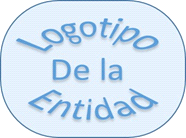 